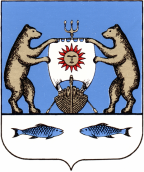 Российская ФедерацияСовет депутатов Ермолинского сельского поселенияНовгородская область Новгородский районР Е Ш Е Н И Еот 21.05.2020   № 39д. Ермолино                                                          	О внесении изменений в Правила благоустройства Ермолинскогосельского поселения	В соответствии с Федеральными законами № 131-ФЗ «Об общих принципах организации местного самоуправления в Российской Федерации» от 06 октября 2003 года, № 89-ФЗ  "Об отходах производства и потребления" от 24.06.1998 года, Областным законом Новгородской области N 914-ОЗ "Об административных правонарушениях» от 01.02.2016 года, Совет депутатов Ермолинского сельского поселенияРЕШИЛ:	1. Внести следующие изменения в Правила благоустройства Ермолинского сельского поселения, утвержденные решением Совета депутатов Ермолинского сельского поселения от 31.10.2017  № 216 «Об утверждении Правил благоустройства Ермолинского сельского поселения» (далее – Правила):          1.1. Пункт  2.2. настоящих Правил изложить в прилагаемой редакции:«На территории сельского поселения запрещается: - загромождать территории металлическим ломом, строительным и бытовым мусором, грунтом, шлаком и другими отходами, загрязнять горюче-смазочными материалами, нефтепродуктами, устраивать свалки отходов;- размещать отходы и мусор, за исключением специально отведенных мест и контейнеров для сбора отходов;- осуществлять сброс бытовых сточных вод в водоотводящие канавы, кюветы, на рельеф, в водоприемные колодцы ливневой канализации;- нарушать, засыпать и засорять водоотводные канавы на прилегающих территориях при строительстве и эксплуатации частных домовладений, строений и сооружений;- размещать нестационарные торговые объекты, а также объекты сферы услуг в области досуга (аттракционы, надувные батуты, прокат велосипедов, роликов и другие подобные объекты, используемые для организации отдыха и развлечения населения) в нарушение установленного порядка;- размещать рекламно-информационные материалы на зеленых насаждениях (деревьях, кустарниках и т.д.), водосточных трубах, уличных ограждениях, на асфальтовых и плиточных покрытиях и иных не отведенных для этих целей местах;- мыть и чистить автомототранспортные средства, стирать белье и ковровые изделия у водоразборных колонок, во дворах и на улицах, в местах массового посещения, на берегах рек и водоемов;- транспортировать грузы волоком, перегонять тракторы на гусеничном ходу по улицам, покрытым асфальтом;- перевозить сыпучие, пылевидные грузы, растворы, листву, отходы без покрытия брезентом или другим материалом, исключающим загрязнение дорог, жидкие грузы в не оборудованных для этих целей машинах;- производить без соответствующего разрешения на проведение земляных работ раскопки улиц, площадей, территорий общего пользования, а также не принимать меры к приведению в надлежащее состояние мест раскопок в установленные  на проведение земляных работ сроки;- вывозить и сваливать грунт, мусор, отходы, снег, лед в места, не предназначенные для этих целей;- складировать строительные материалы, дрова, уголь, грунт, сено, навоз и иные материалы на улицах, тротуарах, газонах;  - перекрывать внутриквартальные проезды и подъезды к домам, пожарным гидрантам и пожарным водоемам, столбам линий электропередач, связи, трансформаторным подстанциям, газораспределительным шкафам и т.п;- бросать окурки, бумагу, мусор на газоны, тротуары, территории улиц, площадей, дворов, в парках, скверах и других общественных местах;- сидеть на спинках садовых диванов, скамеек, пачкать, портить или уничтожать урны, фонари уличного освещения, другие малые архитектурные формы;- рисовать и наносить надписи на фасадах многоквартирных домов, других зданий и сооружений;- сбрасывать смет и бытовой мусор на крышки колодцев, водоприемные решетки ливневой канализации, лотки, кюветы;- сжигать бытовой мусор, производственные отходы, разводить костры на внутренних территориях предприятий, дворовых территориях многоквартирных домов и частных домовладений;-сжигание автомобильных покрышек и комплектующих, их сброс в контейнеры, бункеры, на контейнерные площадки и вне установленных для этих целей местах;- организовывать уличную торговлю в местах, не отведенных для этих целей;- самовольно подключаться к сетям и коммуникациям;- размещать автотранспортные средства и иные механизмы, кроме спецтехники, осуществляющей обслуживание территорий, на участках, предназначенных для озеленения придомовых территорий многоквартирных домов или административных зданий, на участках с зелеными насаждениями, в том числе на газонах, цветниках, озелененных площадках придомовых территорий многоквартирных домов или административных зданий, а также на детских, спортивных площадках, площадках для отдыха взрослых, хозяйственных площадках, в местах установки (размещения) контейнеров, контейнерных площадок;- размещать материалы, оборудование, автотранспортные средства, иные механизмы, кроме спецтехники, в местах препятствующих подъезду (доступу) к пожарным гидрантам, пожарным водоемам, столбам линий электропередач, связи, трансформаторным подстанциям, газораспределительным шкафам, контейнерным площадкам;   - хранение (стоянка) грузового автотранспорта, в том числе частного, в зонах жилой застройки населенных пунктов в нарушение требований установленных норм и правил;   - самовольно переоборудовать фасады, размещать гаражи всех типов, носители наружной информации в неустановленных местах, малые архитектурные формы, устанавливать ограждения земельных участков без соответствующего разрешения;- ломать, портить и уничтожать газоны и зеленые насаждения, производить самовольные надпилы на стволах, подвешивать к деревьям гамаки и качели, веревки для сушки белья, вбивать в них гвозди;- размещать игровые автоматы на улицах, площадях, тротуарах, газонах, остановках общественного транспорта, пешеходных площадках, во дворах, скверах и других территориях общего пользования, за исключением случаев, установленных законодательством;- переносить заборы, перегораживать, возводить постройки, устанавливать ворота и калитки на общественных проходах, проездах, прогонах, за территорией отведенной собственнику;- допускать домашних животных и других животных и птиц в водоемы в места, отведенные для массового купания или отдыха населения, в иных случаях в соответствии с действующим законодательством».1.2. Пункт 2.4. «Площадки для выгула животных» настоящих Правил исключить.1.3. Пункт 2.15.4. настоящих Правил изложить в прилагаемой редакции:«2.15.4. Аттракционы (в том числе конные), надувные батуты, прокат велосипедов, роликов и другие подобные  объекты, используемые  для организации отдыха и развлечения населения осуществляют свою деятельность с разрешения, выданного администрацией Ермолинского сельского поселения.Конные аттракционы осуществляют свою деятельность лицами не моложе 18 лет.  При эксплуатации аттракционов требуется:- размещать перед входом на аттракцион правила пользования аттракционом для посетителей, а также правила обслуживания пассажиров-инвалидов (если биохимические воздействия аттракциона для них допустимы);- размещать перед входом на аттракцион информацию об ограничениях пользования аттракционом по состоянию здоровья, возрасту, росту и весу (если это предусмотрено эксплуатационными документами)». 1.4. Пункт 4.5. настоящих Правил изложить в прилагаемой редакции:«4.5.Требования к содержанию и выгулу домашних животных4.5.1. При содержании домашних животных их владельцам необходимо соблюдать общие требования к содержанию животных, а также права и законные интересы лиц, проживающих в многоквартирном доме, в помещениях которого содержатся домашние животные.4.5.2. Предельное количество домашних животных в местах содержанияживотных определяется исходя  из возможности  владельца обеспечивать животным условия, соответствующие ветеринарным нормам и правилам, а также с учетом соблюдения санитарно-эпидемиологических правил и нормативов.4.5.3. На территории сельского поселения допускается выгул домашних животных за исключением следующих мест:- земельных участков многоквартирных жилых домов, общественных зданий, образовательных учреждений, учреждений культуры, здравоохранения,  детских и спортивных  площадок,  либо не менее 50 м. от зданий, и сооружений  вышеперечисленных объектов;- территорий первого и второго поясов зон санитарной охраны источников питьевого водоснабжения.4.5.4. При выгуле домашнего животного необходимо соблюдать следующиетребования:- обязательного обеспечения безопасности граждан, животных, сохранности имущества физических лиц и юридических лиц;- исключать возможность свободного передвижения животного при пересечении пешеходных зон,  проезжей части автомобильной дороги, в лифтах и помещениях общего пользования многоквартирных домов,  во дворах таких домов;- обеспечивать уборку продуктов жизнедеятельности животного».    2. Опубликовать настоящее решение в газете «Ермолинский вестник» и разместить на официальном сайте Администрации Ермолинского сельского поселения в информационно-телекоммуникационной сети «Интернет» по адресу: www.ermolinoadm.ru.Глава сельского поселения                                                А.А. Козлов